Portsmouth Aviation Ltd accepts that it must consider the care for the environment during all aspects of the company’s day-to-day operations. We acknowledge that it is our responsibility to seek the purchase of goods and services that minimise the adverse environmental effects whilst continuing to meet business needs. The aim of the Environmental Procurement Policy is to minimise negative and enhance positive impacts by incorporating environmental considerations into our purchasing decisions. The policy provides a framework for periodically setting and reviewing objectives as part of the company’s commitment to continually improve sustainable purchasing. In line with these principles, it is the policy of Portsmouth Aviation Ltd to: - Consider the environmental aspects for goods and services within our supply chain over the whole lifecycle. When it makes good business sense, we will give preference to goods and services that have minimal impact on the environment. Make practical efforts to continuously improve environmental standards by working collaboratively with our supply chain and encouraging staff involved in the procurements of goods and services to favour suppliers that are committed to environmental improvement.Ensure that colleagues directly involved in the purchasing of goods and services understand their role and responsibility in minimising adverse environmental effects. All aspects of this policy will be communicated to employees, through appropriate training and awareness, and to shareholders, customers, the public and any other interested parties as appropriate. The policy and its principles are applicable to the employees, and the associated stakeholders, at the company’s Portsmouth and Dereham sites. S P EscottManaging DirectorJuly 2022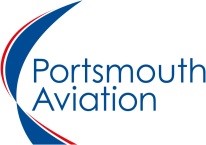 PORTSMOUTH AVIATION LTDPA02-1-9ENVIRONMENTAL PROCUREMENT POLICY